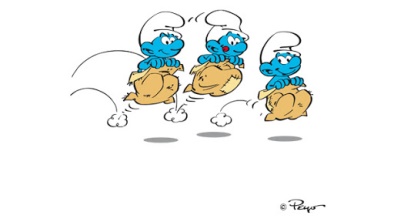 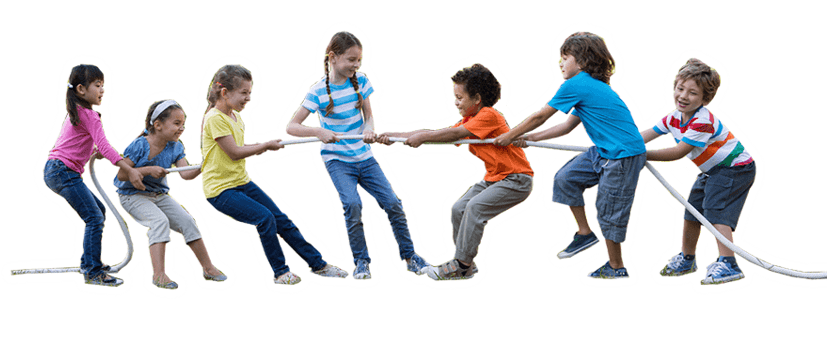  		     CAHAGNESFÊTE DE L’ASCENSION 2023Jeudi 18 mai07h00 : Tirs au canon. Rdv à la mairie pour le départ de la « Navette Cahagnaise »08h00 : Matinée Tripes 10 eurosVide grenier toute la journée sur la fête,  1 euro le mètre, réservation possible au06 86 97 58 56  auprès de Mme Elodie Boussard.10h30 : Messe en musique avec la fanfare d’Aunay sur Odon  Distribution du pain béni11h30 : Vin d’honneur à la salle polyvalenteRestauration et buvette sur la fête tout au long de la journéeA partir de 14h  ouverture de la fête foraineGrande nouveauté cette année, le comité organisera ses premières olympiades de 14h à 17h.Vous pourrez donc composer des équipes mixtes de 6 personnes et venir vous amuser sur différents ateliers qui feront appel à vos performances physiques et intellectuelles. Plus de détails vous seront fournis sur notre page facebook dans les semaines à venir.22h30 : retraite aux flambeaux avec la fanfare d’Aunay sur OdonRendez-vous sur le stade pour le FEU D’ARTIFICESamedi 20 maiConcours de pétanque  à partir de 13h30 Participation de 8€ par doubletteDimanche 21 mai Pour clôturer la fête, un apéritif vous sera offert à partir de 18h par le comité des fêtes de Cahagnes. Nous en profiterons pour faire le tirage au sort de la tombola.